Architectural Specification Sheet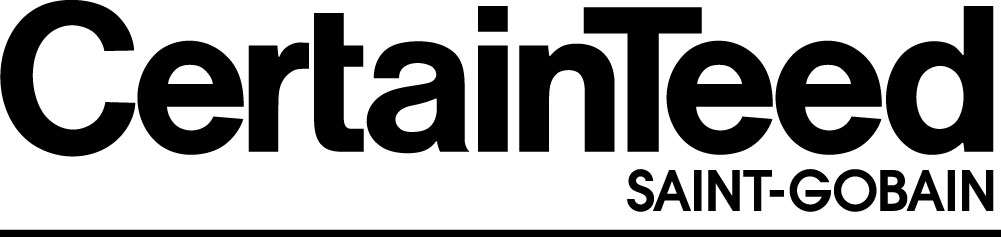 CertainTeed GlasRoc® Sheathing09253 / 06 16 00Part 1 — General1.1	RELATED DOCUMENTSA.	Drawings and general provisions of the Contract, including General and Supplementary	Conditions and Division 1. Specification Sections, apply to this Section.1.2	SUMMARYA. 	This Section includes the following:		1. Embedded Glass Reinforced Gypsum™ (EGRG™) Sheathing Board.			2. Sheathing joint-and-penetration treatment.1.3	DEFINITIONSA. 	Gypsum Board Construction Terminology Standard: Refer to ASTM C 11 for definitions	of terms for gypsum sheathing board construction not defined in this Section or in other	referenced standards.1.4	SUBMITTALSA. 	Submit in accordance with Section 01330.B. 	Product Data: For each type of product indicated.C. 	Informational Submittals: Submit manufacturer’s instructions, special procedures, and	perimeter conditions requiring special attention.1.5	QUALITY ASSURANCEA. 	Fire-Test-Response Characteristics: For assemblies with fire-resistance ratings, provide	materials and construction identical to those of assemblies tested for fire resistance per	ASTM E 119 (UL 263, CAN/ULC-S101) by a testing and inspecting agency acceptable	to authorities having jurisdiction.1. Fire-Resistance Ratings: Indicated by design designations from ULI and ULC    “Fire Resistance Directory” and Products Certified for .B. 	Single Source Responsibility: Except where specified otherwise, obtain gypsum board	products, joint treatment, and accessories from single manufacturer or from	manufacturers recommended by prime manufacturer of gypsum board products.1.6	DELIVERY, STORAGE, AND HANDLINGA.  	Store materials protected against damage from weather, direct sunlight, surface	contamination, construction traffic, or other causes. Stack CertainTeed GlasRoc®	Sheathing flat on leveled supports off the ground, under cover, and fully protected from	weather.1. Store and support CertainTeed GlasRoc® Sheathing board in flat stacks to prevent    sagging.	      2. Protect materials to keep them dry.3. Protect gypsum board panels to prevent damage to edges, ends, and    surfaces.1.7	COORDINATIONA. 	CertainTeed GlasRoc® Sheathing:	 1. EGRG™ Sheathing Board: Intended for up to 12 (twelve) months of exposure    following installation.1.8	WARRANTYA. 	Manufacturer’s standard warranty for product exposed to weather without failure, when	installed in accordance with manufacturer’s requirements, for period of not less than 12	months.Part 2 — Product2.1	GYPSUM SHEATHINGA. 	Fully embedded glass mat gypsum sheathing meeting the requirements of ASTM C 1177.1. CertainTeed Gypsum, Inc.a. Basis of Design: “GlasRoc® Sheathing” with EGRG™    technology			b. Substitutions: Submit in accordance with Section 01600.2. Type and Thickness: Type X, 5/8 inch (15.9 mm) thick where indicated and as    otherwise required to meet fire rating for specific element. [1/2 inch  (12.7 mm)    elsewhere.]			a. Flame spread: ASTM E 84 (CAN/ULC-S102): 0 maximum.			b. Smoke developed: ASTM E 84 (CAN/ULC-S102): 0 maximum.3. Size: 48 by not less than 96 inches (1219 by not less than 2438 mm); longer	lengths as available to reduce number of joints.2.2	SHEATHING JOINT-AND-PENETRATION TREATMENT MATERIALSA.	Silicone Emulsion Sealant: Meeting ASTM C 920, Type S, Grade NS, compatible with glass fiber mesh tape and for covering exposed fasteners.Glass-Fiber Mesh Tape: Self-adhering glass-fiber tape, nominal 2 inches (50mm) wide, of type recommended by sheathing and tape manufacturers for use with silicone emulsion sealant in sealing joints in glass-mat gypsum sheathing board and with a history of successful in-service use.2.3	 ACCESSORY MATERIALSA. 	Fasteners: Steel drill screws or nails, in lengths recommended by sheathing manufacturer	for thickness of sheathing board to be attached, with organic-polymer or other corrosion-	protective coating. For ceiling/soffit applications with Direct-Applied Exterior Finish	Systems (DEFS) and painted ceilings/soffits, fasteners having a salt spray resistance of 	more than 800 hours according to ASTM B 117 are recommended.1. For steel framing less than 0.0329 inch (0.835 mm) thick, attach sheathing with	steel drill screws complying with ASTM C 1002.2. For steel framing from 0.033 to 0.112 inch (0.84 to 2.84 mm) thick, attach	sheathing with drill screws complying with ASTM C 954.3. For wood framing, attach with nails or screws of type and spacing as	recommended by sheathing manufacturer.2.4	INDEPENDENT ENVIRONMENTAL CERTIFICATIONSA. Health Product Declaration1. Per Health Product Declaration Standard v2.0a. Hpdcollaborative.orgPart 3 — Execution3.1	GYPSUM SHEATHING INSTALLATIONA.	Comply with GA-253, ASTM C 1280 and manufacturer’s written instructions.B.	Install CertainTeed GlasRoc® Sheathing with acrylic coated side (logo side) out. Boards	are also printed with “This side out” on the face side.C.	Cut boards at penetrations, edges, and other obstructions of work; fit tightly against	abutting construction, unless otherwise indicated.1. Install boards with a 3/8-inch (10 mm) setback where non-load-bearing	construction abuts structural elements.2. Install boards with a 1/4-inch (6 mm) setback where they abut masonry or similar 	materials that might retain moisture, to prevent wicking.	      3. Allow no joints greater than 1/8 inch (3 mm).D.	Coordinate sheathing installation with flashing and joint-sealant installation so these	materials are installed in sequence and manner that prevents exterior moisture from	passing through completed exterior wall assembly.E.	Apply fasteners so screw heads bear tightly against face of sheathing boards but do not	cut into facing.F.	Do not bridge building expansion joints with sheathing; cut and space edges to match 	spacing of structural support elements.G.	Horizontal Installation: Install sheathing with long edges in contact with edges of 	adjacent boards without forcing. Abut ends of boards over centers of stud flanges, and 	stagger end joints of adjacent boards not less than one stud spacing. Screw-attach boards 	at perimeter and within field of board to each steel stud.1. Space fasteners approximately 8 inches (200 mm) o.c. (or tighter spacing if 	recommended by manufacturer for specific application) and set back a minimum 	of 3/8 inch (10 mm) from edges and ends of boards.3.2 	SHEATHING JOINT-AND-PENETRATION TREATMENTA.	Seal sheathing joints, as required, according to sheathing manufacturer’s written	recommendations.1. If a weather seal is required before the application of a water-resistive barrier, apply silicone emulsion sealant on joints and trowel flat. Apply sufficient quantity of sealant to completely cover joints after troweling. Seal other penetrations and openings. Check with the water-resistive barrier manufacturer for installation instructions prior to the application of sealant.2. As an alternate to separate water-resistive barrier - Apply glass-fiber mesh tape to fiberglass reinforced gypsum sheathing board joints, and apply and trowel silicone emulsion sealant to embed sealant in entire face of tape. Apply sealant to exposed fasteners with a trowel so fasteners are completely covered. Seal other penetrations and openings.B. 	Water-Resistive Barrier:1. Consult building code authority having jurisdiction for requirements regarding	water-resistive barrier installation, if necessary.3.3 	Ceilings and SoffitsA.	Finishing is accomplished with one of the following methods:Direct-Applied Exterior Finish System (DEFS) is applied per the manufacturer’s	specifications.Apply nominal 2” (50mm) wide glass mesh drywall tape and 90 minute, setting-   type joint compound on the board joints. Skim coat the entire surface with a setting-type compound, prime and paint with good quality exterior grade primer and paint per the manufacturer’s recommendations.SAFETY: For more information, consult the Material Safety Data Sheet by contacting CertainTeed at 1-800-233-8990 or email: building.solutions@certainteed.com. For an electronic copy of this specification, please visit: www.certainteed.comCharacteristics, properties or performance of materials or systems manufactured by CertainTeed herein described are derived from data obtained under controlled test conditions. CertainTeed makes no warranties, express or implied, as to their characteristics, properties or performance under any variations from such conditions in actual construction. CertainTeed assumes no responsibility for the effects of structural movement.® TM CertainTeed is a trademark of CertainTeed Corporation. All other trademarks are the property of CertainTeed’s affiliates and related companies.NOTICE: The information in this document is subject to change without notice. CertainTeed assumes no responsibility for any errors that may inadvertently appear in this document.©10/08 CertainTeed GypsumCTG-2263/W/11-2012